Comparing the Weather in Tunis and MilanTable showing the temperatures in Tunis     				                                    Table showing the temperatures in Milan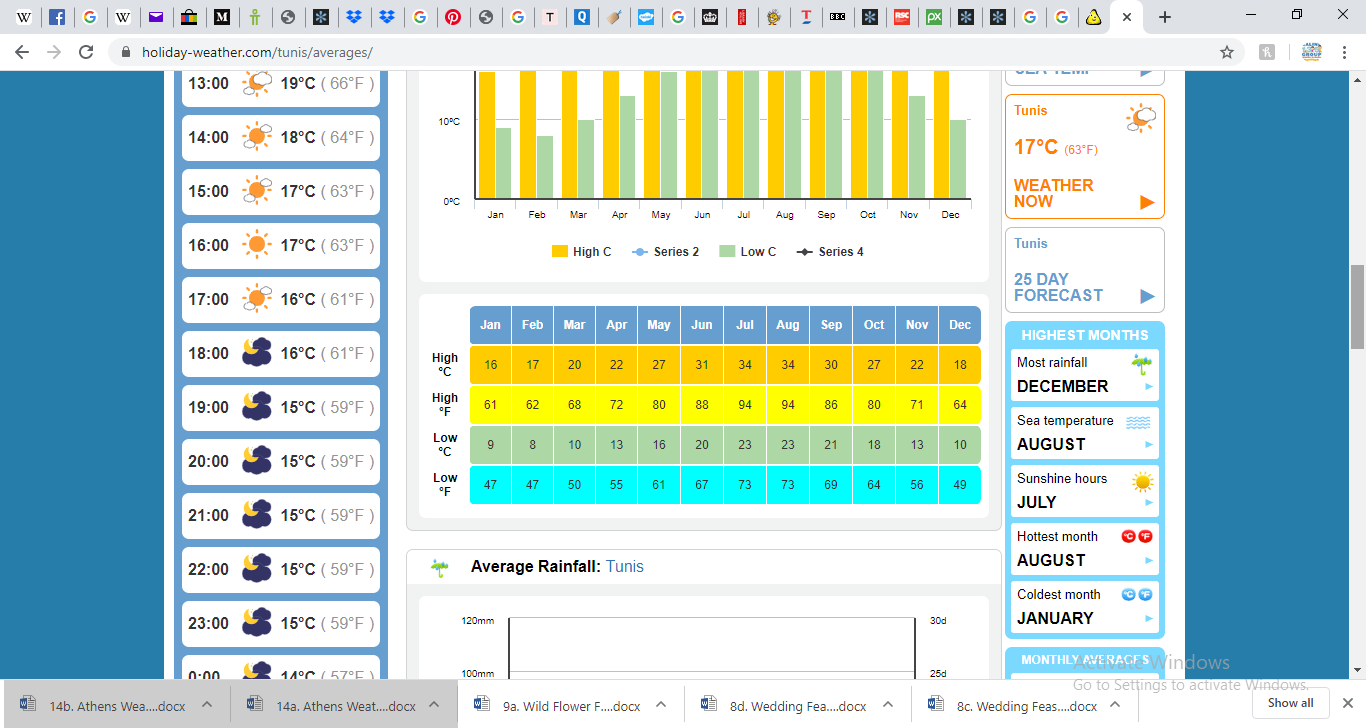 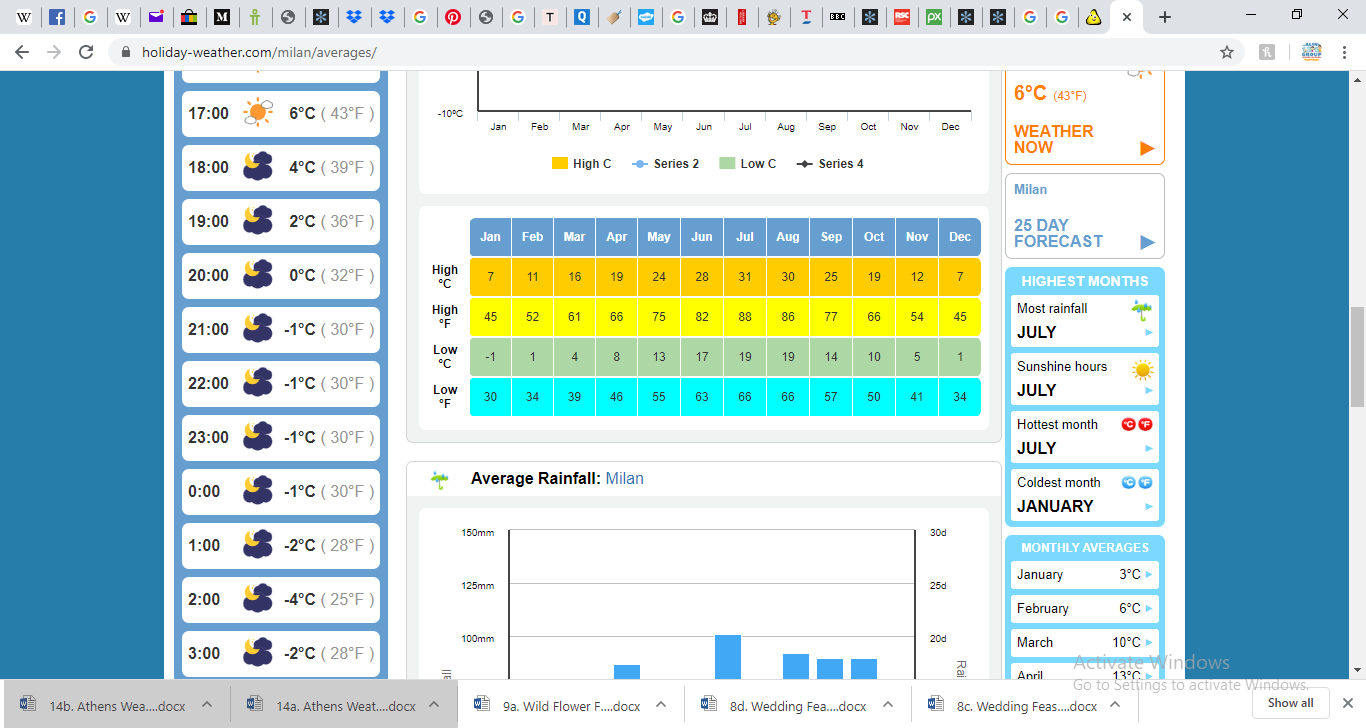 ]Table showing rainfall in Tunis 	                                                                                                 Table showing rainfall in Milan 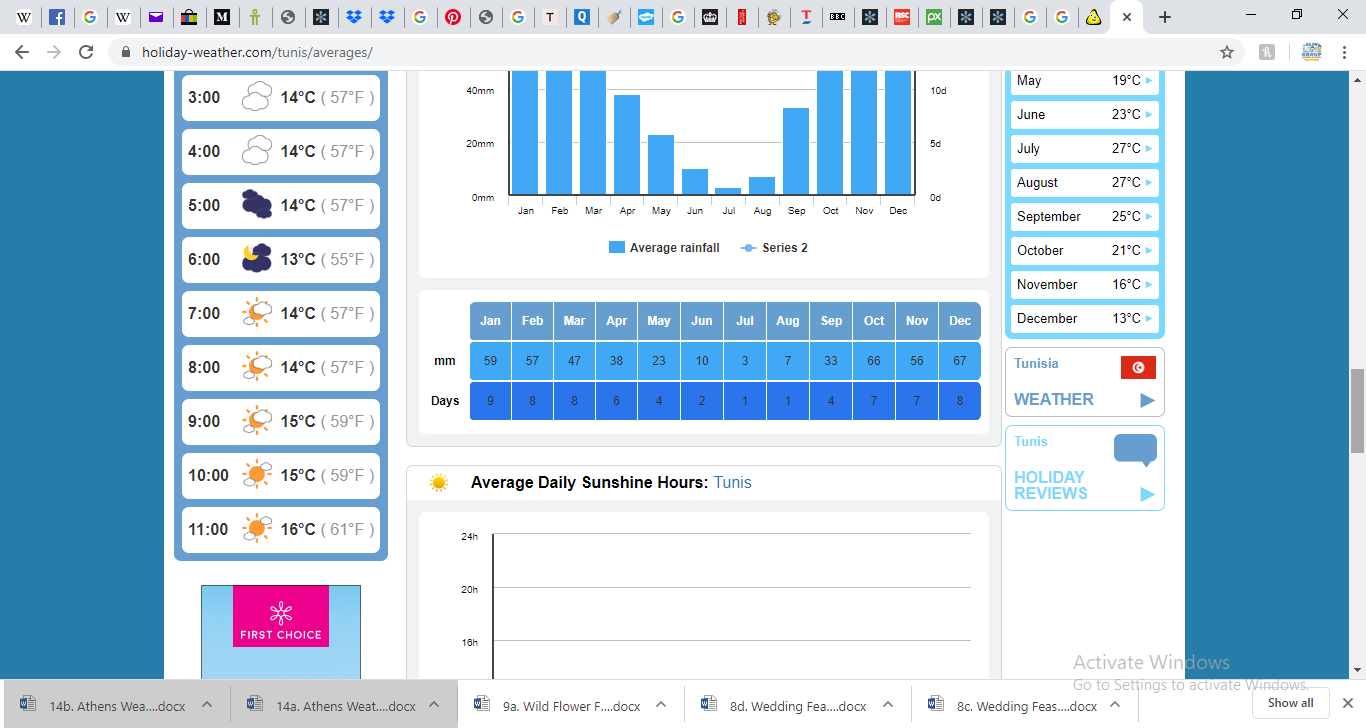 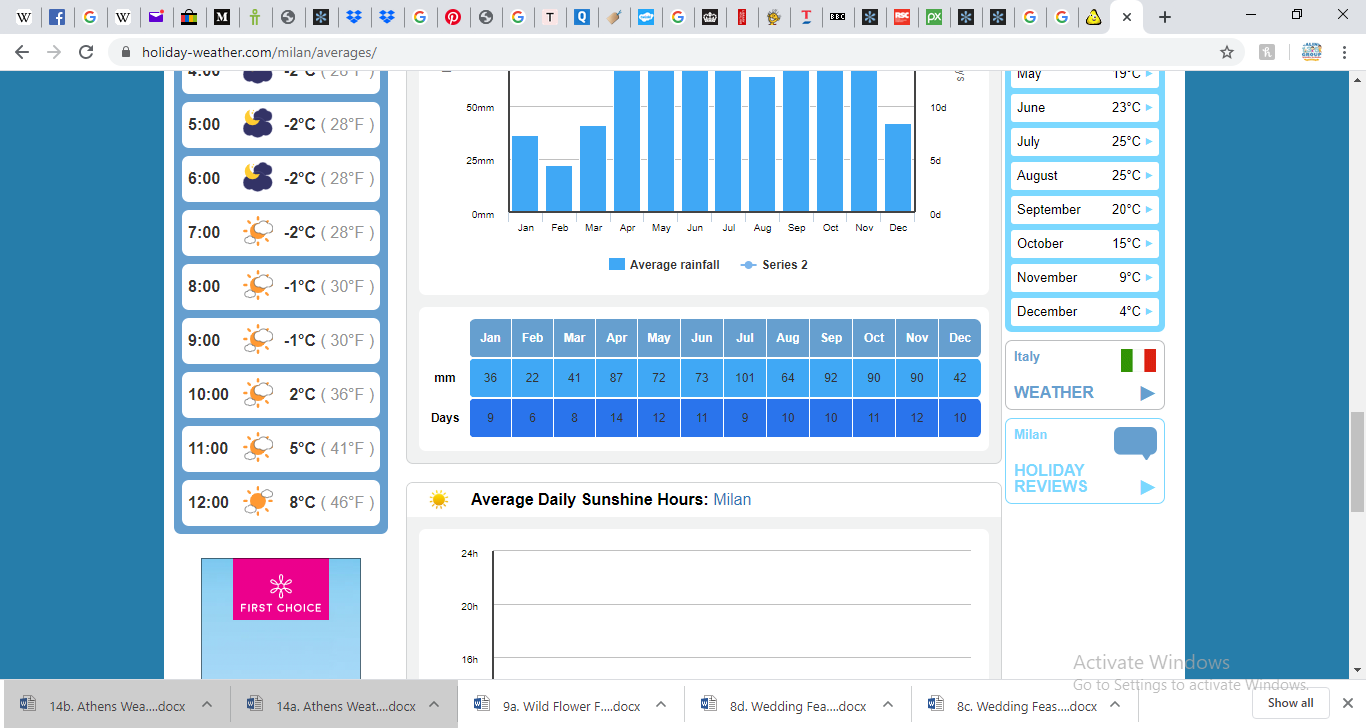 